04-09.052020 terapia pedagogiczna klasy 4-7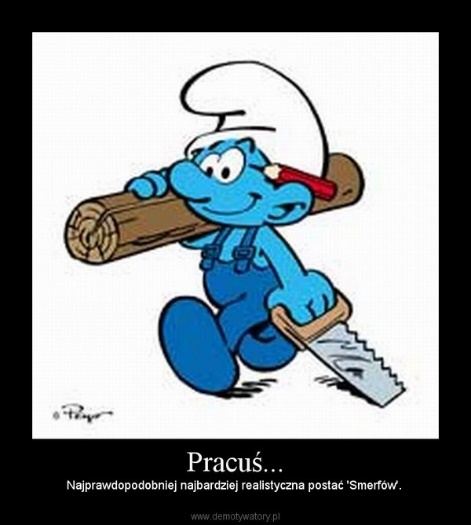 Bardzo proszę o odsyłanie prac MMS na telefon, który państwu podałam , lub email: platek.m@jedrus.netMessenger: Małgorzata MOS GeografiaNapisz po 5 wyrazów zaczynających się podanymi literami i sylabami, pamiętaj o półdruku.h…………………………………………………………………………………………………………………………………………………………………………………………….g…………………………………………………………………………………………………………………………………………………………………………………………….j………………………………………………………………………………………………………………………………………………………………………………………………ko…………………………………………………………………………………………………………………………………………………………………………………………….ta…………………………………………………………………………………………………………………………………………………………………………………………….sa…………………………………………………………………………………………………………………………………………………………………………………………….b…………………………………………………………………………………………………………………………………………………………………………………………..d………………………………………………………………………………………………………………………………………………………………………………………….Ćwiczenie 2 wyraz w  którym ukrył się inny wyraz np. kotlet-ukrył się kot, wyraz w liczbie mnogiej np. nożyczki oznacza jedną rzecz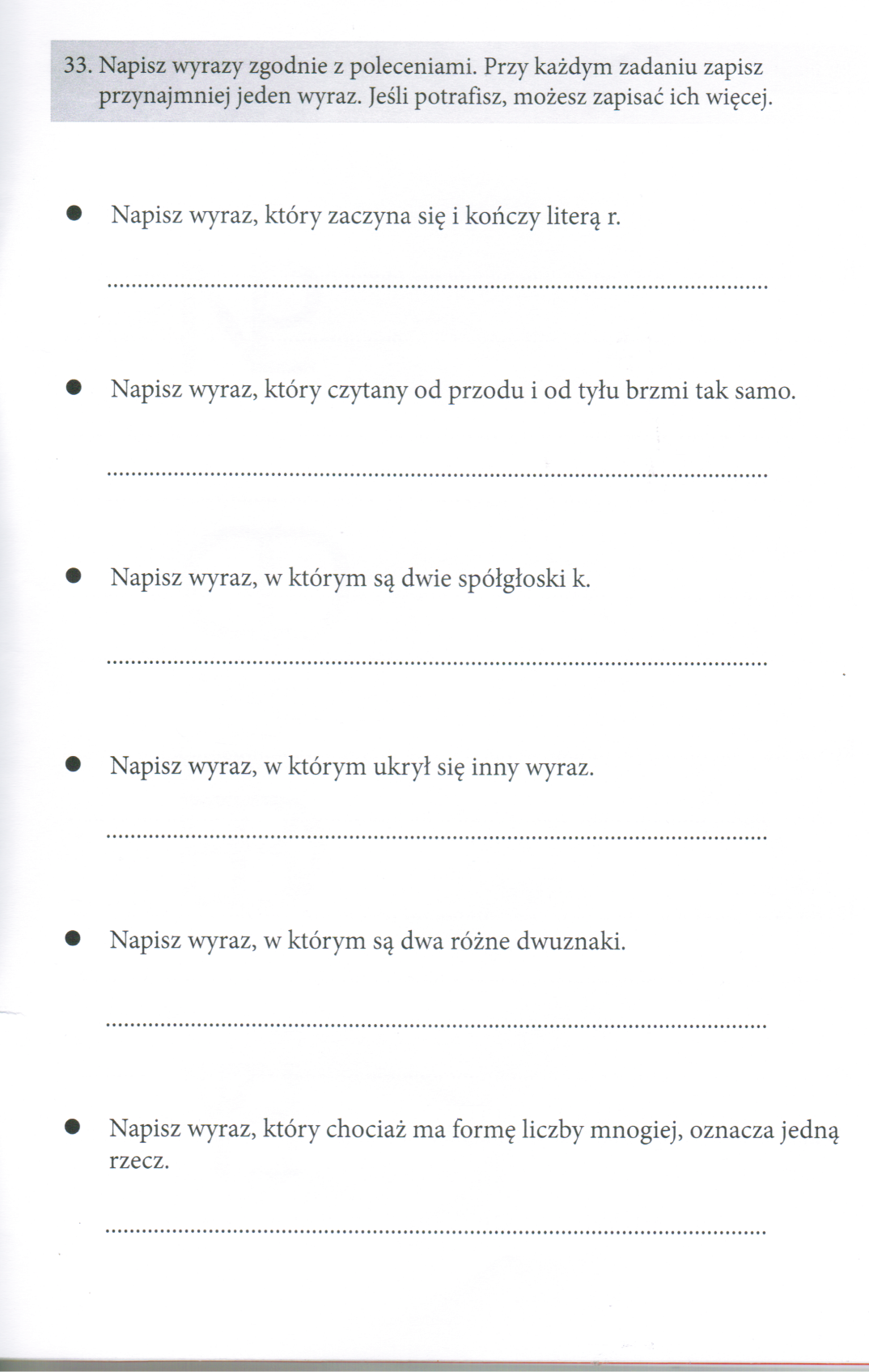 Powodzenia!!!!!!!!!!!!